Loveland AAUW MeetingAttendees: 16Program: Heather Fortin Rubald (Upcycled Art) and Kathryn Vinson (stone carving)recently completed 4th St aquarium projecthttps://www.reporterherald.com/2021/03/20/artists-turn-fourth-street-storefront-into-aquarium-of-recycled-goodsfollow them on Facebook: 4th Street Aquarium Projectutilizes donated unwanted/unused objects/trash to create art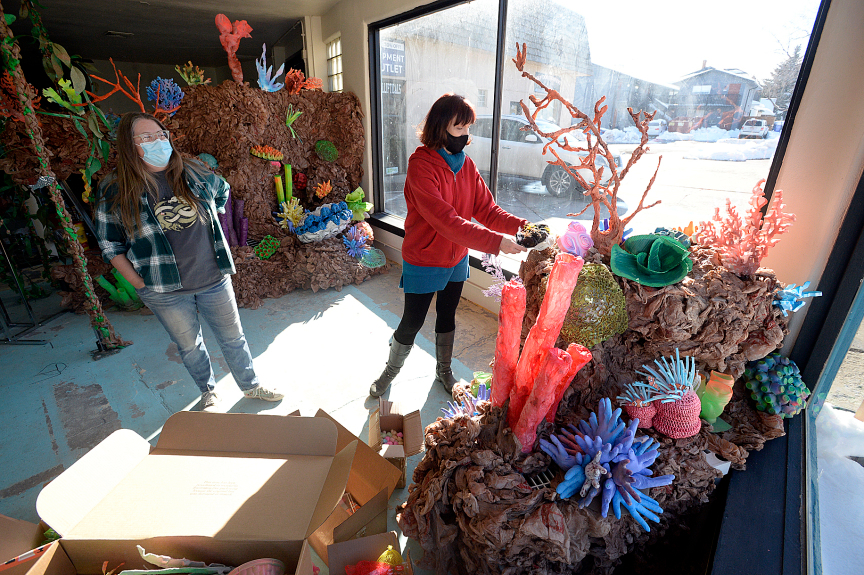 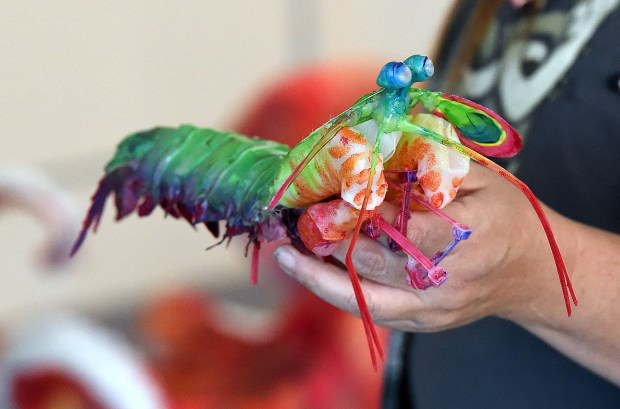 they learned about our oceans and how plastics negatively impacting the ocean environmentkeep people engaged enough to understand their involvement and decisionsBusiness MeetingThank you for all who sold flowers, and a special thank you to Claudia for your workAAUW National voting email, reminder to voteMembership renewalinvoice message comes through AAUWIf you did not get an invoice, let Teri knowNew members can join for half price of national dues at any meeting or eventParty (Kick the Heck out of Covid)August 28th, 6pm at Teri Smith’s housePotluck, BYOBeverageSpouse, partner, friend invitedNew Member Get TogetherSept. 27th, 6pm at Claudia Ward’s houseAppetizersProgramsGather ideas for next year’s meetingsAt least two of our programs should be based on our mission statementDiversity topics should also be includedDiversity Officer: Jan Witt has volunteeredConversations with Authors (fundraiser)	Best Western  October 9    9:00-noonbreakfast	important that members attend and hopefully bring a friend or twoScholarshipDi has already received three applicationsNeed a volunteer(s) to manage the website and zoom meetings